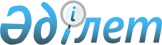 Об установлении публичного сервитута
					
			Утративший силу
			
			
		
					Постановление акимата Зерендинского района Акмолинской области от 26 мая 2020 года № А-5/272. Зарегистрировано Департаментом юстиции Акмолинской области 29 мая 2020 года № 7866. Утратило силу постановлением акимата Зерендинского района Акмолинской области от 12 марта 2021 года № А-3/83
      Сноска. Утратило силу постановлением акимата Зерендинского района Акмолинской области от 12.03.2021 № А-3/83 (вводится в действие со дня официального опубликования).
      В соответствии с Земельным кодексом Республики Казахстан от 20 июня 2003 года, акимат Зерендинского района ПОСТАНОВЛЯЕТ:
      1. Установить публичный сервитут сроком на три (3) года без изъятия земельных участков товариществу с ограниченной ответственностью "SilkNetCom" общей площадью 18,196 гектар расположенных в административных границах Садового, Викторовского, Чаглинского, Зерендинского сельских округов Зерендинского района, для проектирования, прокладки и эксплуатации волоконно – оптической линии связи, согласно приложению к настоящему постановлению.
      2. Товариществу с ограниченной ответственностью "SilkNetCom" соблюдать требования законодательства Республики Казахстан при использовании земельного участка в целях проектирования, прокладки и эксплуатации волоконно – оптической линии связи.
      3. Контроль за исполнением настоящего постановления возложить на заместителя акима района Аленова Е.Т.
      4. Настоящее постановление вступает в силу со дня государственной регистрации в Департаменте юстиции Акмолинской области и вводится в действие со дня официального опубликования. Публичный сервитут земельных участков, расположенных в Зерендинском районе для проектирования, прокладки и эксплуатации волоконно – оптической линии связи
					© 2012. РГП на ПХВ «Институт законодательства и правовой информации Республики Казахстан» Министерства юстиции Республики Казахстан
				
      Аким Зерендинского района

Б.Ғайса
Приложение
к постановлению акимата
Зерендинского района
от "26" мая 2020 года
№ А-5/272
№
Местонахождение земельного участка
Земли, установленные публичным сервитутом, гектар
Категория земель
1
В административных границах Садового сельского округа
1,7192
Земли сельскохозяйственного назначения
2
В административных границах Викторовского сельского округа
0,4772
Земли сельскохозяйственного назначения
3
В административных границах Чаглинского сельского округа
4,736
Земли сельскохозяйственного назначения
4
В административных границах Зерендинского сельского округа
11,2636
Земли сельскохозяйственного назначения
Всего 
Всего 
18,196